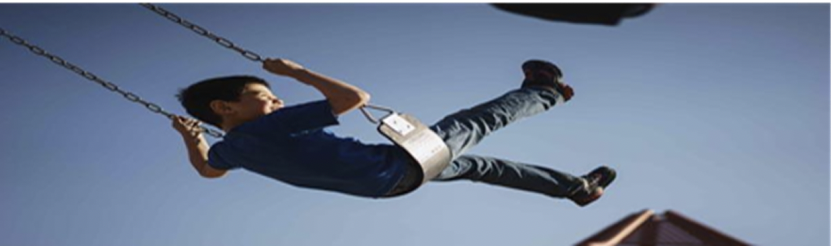 Resilience Leaders Agenda This meeting will be in person and virtual at City Hall, rm 2007 (B and C)  Friday, December 16, 2022, 9:00 am to 11:00 am 9:00- 9:15: Welcome and Introductions- Kasandra 9:15- 9:30:  Sector Calendar update (December/January) – Kasandra/Israel                    Name:              	          Date/ Time:	         Location:9:30-10:30: Sector work- Proposal /100% Community – Kasandra/ Israel 10:30-11:00: Sector Updates – All sectors 11:00: adjourn    Next Meeting: January 27, 2023 (9-11am)Join Zoom Meeting: https://us02web.zoom.us/j/88605694288?pwd=TmY5UmRDdHAyaFhQN0FPVERWOTc4Zz09Meeting ID: 886 0569 4288Passcode: 672632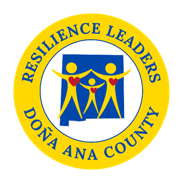 